Sesión pública bimensual para escuchar comentarios 
sobre la Verificación Electrónica de Visitas de los PCA, 
Oficina Ejecutiva de Salud y Servicios Humanos, octubre de 2022Imagen 2: AgendaInformación importantePropósitos de la Sesión pública para escuchar comentarios¿Qué es la EVV?El sistema de EVVLa aplicación de EVVEl portal de EVVDispositivos personales y valesCómo usar la EVV sin conectarse a la internetPrivacidadExencionesCapacitaciónEstrategia de implementaciónComentarios del públicoImagen 3: Cómo ingresar desde un dispositivo móvilSi está ingresando a la reunión desde un dispositivo móvil, usted tiene dos opciones:Ingresar llamando por teléfonoIngresar por medio de la aplicación móvil ZoomPuede encontrar los detalles sobre la sesión para escuchar comentarios, incluidas la información para llamar y la contraseña de la reunión, en línea en mass.gov buscando “Notice Bi-Monthly Public Listening Session” (Aviso de sesión pública bimensual) y abriendo el primer resultado de la búsqueda para el mes de octubre de 2022.Si tiene dificultades para ingresar a la sesión por medio de la aplicación móvil, por favor llame usando la información brindada en las comunicaciones que le enviamos para esta sesión para escuchar comentarios.Si decide llamar, la presentación que revisaremos será publicada en mass.gov y puede hallarla buscando “October Bi-Monthly Public Listening Session” (Sesión pública bimensual para escuchar comentarios del mes de octubre).Imagen 4: Cómo silenciar y reiniciar el audio de su teléfonoMassHealth pide a todos los asistentes que tengan su teléfono silenciado mientras no estén hablando para reducir el ruido de fondo. MassHealth podría silenciar su línea si hubiera ruido de fondo.Si necesita usar Unmute (Reiniciar audio) en su línea, puede hacerlo siguiendo estas instrucciones:Si está conectado con el audio de su computadora o por medio de la aplicación Zoom: Haga clic en el ícono de Mute (Silenciar) en la parte inferior de la pantalla.Si está conectado con el audio de su teléfono: Oprima *6 en su teléfono.También puede llamar la atención de MassHealth al “levantar la mano” haciendo clic en el botón Reactions (Reacciones) y seleccionando Raise Hand (Levantar la mano).Si no alcanzó el tiempo y no pudo compartir sus comentarios, se aceptarán opiniones por escrito en cualquier momento en PCAfeedback@massmail.state.ma.us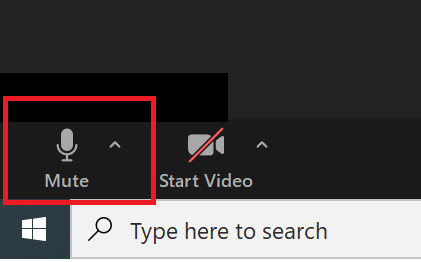 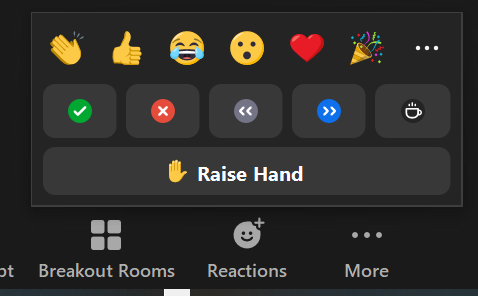 Imagen 5: SubtituladoEl subtitulado estará disponible durante esta sesión para quienes usen su computadora.Para ver los subtítulos, debe usar los siguientes enlaces: Inglés: https://www.streamtext.net/player?event=MassHealth Español: https://www.streamtext.net/player?event=MassHealth-Spanish Estos enlaces estarán visibles en la sección de Chat de Zoom.Imagen 6: Cómo hacer comentariosEsta Sesión pública para escuchar comentarios incluirá una presentación de MassHealth seguida de un período para que los asistentes hagan sus comentarios. Por favor, espere hasta el final de la presentación de MassHealth para darnos sus comentarios. Los asistentes pueden hacer sus comentarios escribiéndolos en la sección de chat (foro) de Zoom o quitando el silenciado y expresando sus comentarios verbalmente.MassHealth pide que las personas que brinden sus comentarios también indiquen su papel como parte interesada. Por ejemplo, identifíquese si es consumidor, PCA, empleado de una agencia de PCM, etc.Se dará prioridad a los comentarios en el siguiente orden:1) Un representante de MassHealth leerá los comentarios enviados en la sección de comentarios.2) Un representante de MassHealth llamará a las personas usando la función “raise hand” (levantar la mano).3) Los asistentes podrán quitar la función de silenciado y brindar opiniones.MassHealth prevé que muchos participantes quieran hacer comentarios. Le pedimos que sea lo más breve posible para asegurar que todos los asistentes que deseen dar su opinión tengan tiempo para hacerlo.Durante las Sesiones públicas para escuchar comentarios, MassHealth no responderá a los comentarios. MassHealth pide que cuando sea el momento de los comentarios, los participantes formulen sus opiniones en forma de comentarios, dado que no se podrá responder a las preguntas.Si no alcanzó el tiempo y no pudo compartir sus comentarios, se aceptarán respuestas por escrito en cualquier momento en PCAfeedback@mass.govImagen 7: AgendaPropósitos de la Sesión pública para escuchar comentariosImagen 8: Propósitos de la Sesión pública para escuchar comentariosParticipar en las Sesiones públicas para escuchar comentarios es voluntario. NO es obligatorio que los PCA asistan.MassHealth realiza con regularidad Sesiones públicas para escuchar comentarios para dialogar sobre la implementación de la Verificación Electrónica de Visitas (EVV) en el Programa de PCA y el Programa Autodirigido de las Exenciones MFP (Moving Forward Plan).El propósito de estas Sesiones públicas para escuchar comentarios es:1) Compartir las noticias sobre las normas de MassHealth respecto a la implementación de la EVV; y2) Obtener comentarios de las partes interesadas dado que se relacionan con las áreas clave de dicha implementación.Esta Sesión pública para escuchar comentarios no es un curso de capacitación. La asistencia es voluntaria y no es obligatorio que los PCA asistan. No se pagará a los PCA por asistir a esta sesión pública para escuchar comentarios.Cada sesión incluye:1) Una presentación de MassHealth con actualizaciones relacionadas con la implementación de la EVV en los programas de PCA y Autodirigidos de las Exenciones MFP de HCBS; seguida de:2) Un período para que los asistentes hagan sus comentarios. Durante las Sesiones públicas para escuchar comentarios, MassHealth no puede responder a los comentarios ni a las preguntas. El propósito de esta sesión es que MassHealth comparta actualizaciones y que las partes interesadas brinden comentarios que aporten información para la creación de normas en curso. La presentación que revisaremos ya está disponible, o pronto lo estará, en inglés y en español, en mass.gov y puede hallarla buscando “Bi-Monthly Public Listening Session” (Sesión pública bimensual para escuchar comentarios).Imagen 9: Agenda¿Qué es la EVV?El sistema de EVVLa aplicación de EVVEl portal de EVVImagen 10: ¿Qué es la EVV?La sigla EVV significa "Verificación Electrónica de Visitas".La EVV es un nuevo tipo de planilla electrónica que es exigida por las leyes federales.La ley exige que el sistema de EVV verifique determinadas partes de una visita, incluidos los horarios de inicio y de finalización, y la ubicación.Determinados programas de MassHealth, incluidos el Programa de PCA y el Programa Autodirigido de la Exención MFP, deberán empezar a usar la EVV próximamente.Se exigirá que la mayoría de los Consumidores y los PCA usen la EVV; sin embargo, hay dos grupos que no deberán usar la EVV:1) Los Consumidores y los PCA que convivan de tiempo completo;2) Los Consumidores o los PCA cuya seguridad podría estar en riesgo si usaran el sistema de EVV.Si se exige que usted use la EVV, dejará de presentar las planillas de horas trabajadas impresas o las planillas electrónicas, o eTimesheets. En cambio, usted presentará su horario mediante el sistema de EVV.Si se exige que usted use la EVV, comenzará a usar el sistema en algún momento entre mediados del 2023 y finales del 2024.Imagen 11: ¿Qué es la EVV? (Continuación)Se implementará la EVV de manera gradual. No todos empezarán a usar la EVV al mismo tiempo.MassHealth aún está creando un cronograma de implementación. Una vez que sea creado, se compartirá este cronograma con las partes interesadas. Un trabajador marcará la “llegada” y la “salida” en cada cita de prestación de servicios.Se capacitará a los Consumidores y a los PCA en cómo usar la EVV antes de que se les exija empezar a utilizarla.La EVV SOLAMENTE cambiará la manera en que los PCA envíen sus horarios al Intermediario Fiscal.NO cambiará las horas de servicios de PCA de los Consumidores, ni la manera en que los PCA presten los servicios de cuidaos personales ni ningún otro componente de cómo funciona el Programa de PCA.Imagen 12: El sistema de EVVAl ser el único Intermediario Fiscal (FI) de MassHealth, Tempus Unlimited tiene la responsabilidad de crear el sistema de EVV.MassHealth tiene requisitos estrictos de EVV que Tempus debe satisfacer. MassHealth está colaborando con Tempus para asegurarse de que el sistema de EVV sea sencillo de utilizar y que cumpla con los requisitos estatales y federales.El sistema de EVV aún está en desarrollo. MassHealth y Tempus realizarán pruebas del sistema antes de que sea usado por los Consumidores y los PCA.El "sistema de EVV" del Programa de PCA tendrá dos partes:1. Una aplicación de EVV que los PCA usarán para marcar la “llegada” y la “salida” de cada turno; y2. Un portal de EVV que los Consumidores usarán para revisar y aprobar los horarios de sus PCA.Imagen 13: La aplicación de EVV ("EVV App")Los PCA usarán la aplicación de EVV para marcar la llegada y la salida de cada turno. Si usted es PCA y se exige que use la EVV, usted usará la aplicación de EVV en vez de presentar las planillas impresas o las planillas electrónicas.La aplicación de EVV funcionará en un dispositivo inteligente, tal como un teléfono inteligente o una tableta. La aplicación será de instalación gratuita.Cuando el PCA inicie un turno, abrirá la aplicación de EVV y marcará la llegada. Cuando termine un turno, abrirá la aplicación de EVV y marcará la salida.Las leyes federales exigen que el sistema de EVV verifique cada turno electrónicamente. Cierta información se verificará: 1) al momento exacto en que el PCA marque la llegada al turno; y 2) al momento exacto en que el PCA marque la salida del turno.Durante la llegada y la salida, el sistema de EVV verificará electrónicamente:Los nombres del Consumidor y del PCAEl tipo de visita (p. ej.: cuidados personales)La fecha de la visitaEl horario de inicio y de finalización de la visitaEl lugar de la visitaImagen 14: El portal de EVVLos Consumidores usarán el portal de EVV para ver y aprobar los horarios de sus PCA. Si usted es Consumidor y se exige que use la EVV, usted usará la aplicación de EVV en vez de presentar las planillas impresas o las planillas electrónicas.El portal de EVV es un sitio web donde los Consumidores (o sus representantes o apoderados administrativos) verán y aprobarán las planillas de horas trabajadas de sus PCA. Los Consumidores pueden visitar el sitio del Portal de EVV usando su computadora, teléfono inteligente o cualquier otro navegador de internet.Los Consumidores iniciarán su sesión en el portal de EVV y verán todas las planillas de sus PCA. Mediante el portal, los Consumidores pueden:Ver las planillas de sus PCACorregir errores en las planillas de sus PCAIngresar turnos de PTO (Tiempo Libre Pagado)Aprobar o denegar las planillas de sus PCALos PCA también tendrán acceso al Portal. Los PCA podrán ver sus planillas, ingresar solicitudes de Tiempo Libre Pagado (PTO) y pedir cambios en sus planillas.Imagen 15: El portal de EVV (Continuación)Los Consumidores podrán crear turnos en el portal de EVV, aunque el PCA no use la aplicación de EVV. Por ejemplo, un Consumidor podría crear un turno manualmente en el portal de EVV si:Su PCA se olvidó de marcar la entradaSu PCA perdió el celular o si se le rompióTuvieron una emergencia y el PCA no pudo marcar la entrada al inicio del turnoAunque los Consumidores podrán crear los turnos manualmente, estos turnos no están en conformidad con los requisitos federales. Los requisitos federales exigen que los PCA marquen la llegada y la salida de los turnos usando la aplicación de EVV para verificar dichos turnos electrónicamente. Los turnos creados o corregidos de manera manual no cumplen con estos requisitos.MassHealth creará normas para limitar la creación y la corrección manual de turnos. Mientras que la mayoría de los Consumidores deberán corregir o ingresar un turno manualmente en algún momento, no podrán hacerlo con frecuencia.Tempus FI brindará a los Consumidores y los PCA más información sobre este tema durante futuras capacitaciones en EVV.Si los Consumidores editan o crean turnos manualmente con frecuencia en vez de permitir que sus PCA usen la aplicación de EVV, recibirán la capacitación en destrezas de su Agencia de PCM para corregir el problema.Mientras que el objetivo principal de MassHealth es brindar asistencia y capacitación, los Consumidores y/o los PCA podrían sufrir consecuencias por sus reiteradas faltas de conformidad con la EVV.Imagen 16: AgendaDispositivos personales y valesCómo usar la EVV sin conectarse a la internetImagen 17: Dispositivos personales y "vales" para dispositivosLos PCA podrán usar la aplicación de EVV en su propio dispositivo inteligente. Lo cual incluiría un teléfono inteligente o una tableta. Si un PCA no tuviera un dispositivo inteligente o no quisiera usar su propio dispositivo, podría solicitar un "vale" para obtener un teléfono gratuito de MassHealth.Según lo soliciten, MassHealth proporcionará al PCA un vale para obtener un teléfono inteligente gratuito que sea compatible con la EVV.Este dispositivo será un teléfono inteligente básico y NO incluirá un plan de datos. MassHealth proporcionará solamente un dispositivo y MassHealth no reemplazará ningún dispositivo que sea perdido, robado o dañado.El PCA deberá firmar un documento indicando que acepta usar ese dispositivo para la EVV.Dichos dispositivos no serán devueltos a MassHealth.MassHealth también ofrecerá un vale a los Consumidores, Representantes o Apoderados administrativos que no puedan o que no quieran usar su propio dispositivo para conectarse al portal de EVV.Solamente se ofrecerán los vales a los Consumidores y los PCA que estén obligados a usar la EVV.Tempus FI emitirá los vales. MassHealth está colaborando con Tempus para decidir la manera en que funcionará el proceso de los vales.Imagen 18: Cómo usar la EVV sin conectarse a la internetAlgunos Consumidores y PCA viven en lugares donde no hay internet ni recepción de telefonía celular. Es posible que otros Consumidores y PCA no tengan planes de datos para sus celulares.Los PCA NO deberán estar conectados a la internet para marcar la llegada y la salida de sus visitas.Si un PCA no tiene conexión de internet ni datos móviles en el hogar del Consumidor, aún puede marcar la llegada y la salida usando la aplicación de EVV.Luego, más tarde, el PCA podrá encontrar otro lugar para conectarse a la internet. Cuando el PCA se conecte a la internet, la aplicación de EVV enviará automáticamente la información de la visita al sistema de EVV.Imagen 19: Cómo usar la EVV sin conectarse a la internet (Continuación)Por ejemplo, un PCA trabaja un turno en el hogar del Consumidor. El Consumidor no tiene wifi y el PCA no tiene un plan de datos.El PCA aún marcará la llegada y la salida de una visita usando la aplicación de EVV.Al día siguiente, el PCA irá al supermercado, la biblioteca o a otro lugar con señal de wifi gratuita. Cuando el PCA se conecte a la internet, la aplicación de EVV enviará automáticamente la información de la visita al sistema de EVV.MassHealth sigue estudiando las maneras de manejar las situaciones en que un Consumidor no tenga acceso a la internet y no pueda acceder al portal de EVV, incluso con un vale de MassHealth para obtener un dispositivo.Imagen 20: AgendaPrivacidadImagen 21: Privacidad y la EVVA algunas partes interesadas les preocupa la manera en que la EVV afectará su privacidad. MassHealth comprende estas inquietudes y se compromete a proteger la privacidad de los Consumidores y los PCA, mientras cumple con los requisitos federales.Conforme a los requisitos federales, el sistema de EVV debe verificar de manera electrónica la ubicación de GPS del PCA cuando marque la llegada y la salida de una visita.El sistema de EVV SOLAMENTE verificará la ubicación de GPS en el momento exacto en que el PCA marque la llegada a una visita, y en el momento exacto en que el PCA marque la salida de una visita.Esta es la mínima información exigida por los requisitos federales.El sistema de EVV nunca verificará la ubicación de GPS de un PCA en ningún otro momento.La aplicación de EVV y el portal de EVV nunca mostrarán las coordenadas de GPS reales de un PCA.En su lugar, el sistema solo mostrará la palabra "Hogar" si el PCA está en el hogar del Consumidor cuando marque la llegada o la salida, o la palabra "Comunidad" si el PCA está en otro lugar que no sea el hogar de Consumidor al momento de marcar la llegada o la salida.Imagen 22: Privacidad y la EVV (Continuación)El sistema de EVV está sujeto a requisitos de privacidad y seguridad sumamente estrictos.Estos requisitos se incluyen en el contrato de MassHealth con Tempus FI.Todos los datos de ubicación estarán sumamente restringidos, y MassHealth exige que Tempus mantenga controles internos estrictos relacionados con la privacidad.Imagen 23: AgendaExencionesImagen 24: Exenciones de la EVVLa mayoría de los Consumidores y los PCA deberá usar el sistema de EVV. Sin embargo, habrá ciertas limitadas excepciones.Los siguientes dos grupos estarán "exentos" de usar la EVV, lo cual significa que no se exigirá que utilicen la EVV:1) Los Consumidores y los PCA que convivan de tiempo completo. Esto se denomina "exención por convivencia" o "live-in exemption".2) Los Consumidores y los PCA cuya seguridad podría estar en peligro si usaran los servicios de ubicación de su teléfono inteligente. Los ejemplos podrían incluir a las personas que sean víctimas de acoso, hostigamiento o violencia doméstica. Esto se denomina "exención por seguridad" o "safety exemption".Si un Consumidor emplea a varios PCA, la exención por convivencia solo se aplicará a los PCA que vivan con el Consumidor de tiempo completo.Por ejemplo, un Consumidor que tenga dos PCA: uno que vive con el Consumidor de tiempo completo y otro que vive en un hogar distinto. Ambos están usando las planillas electrónicas.El PCA que vive con el Consumidor no usará la EVV. Seguirá usando las planillas electrónicas.Sin embargo, el Consumidor y el PCA que vivan por separado usarán el sistema de EVV.MassHealth aún está analizando la manera en que funcionarán las exenciones y la manera en que los Consumidores y los PCA podrán solicitar una exención.Se brindará más información en una sesión futura de capacitación en EVV.Imagen 25: AgendaCapacitaciónImagen 26: Capacitación en EVVSi se exige que usted use la EVV, recibirá una capacitación de Tempus FI ANTES de que comience a usar el sistema.La capacitación se ofrecerá a todos los que deban usar el sistema de EVV. Esto incluye:Los Consumidores y los PCA actuales Los nuevos Consumidores y PCA, a medida que comiencen el programaTempus FI también brindará capacitación para el personal de las Agencias de Supervisión de Cuidados Personales (PCM).Además de la capacitación de Tempus, las agencias de PCM ofrecerán capacitación en destrezas a los Consumidores que necesiten asistencia con la EVV.Se brindará la capacitación en varios formatos, por ejemplo:Capacitación en línea y en vivoCapacitación presencial en vivoGuías de referencia, videos de capacitación y documentos de preguntas frecuentesTempus FI ofrecerá sesiones de capacitación en distintos horarios, para adaptarse al cronograma de los Consumidores y los PCA. También habrá materiales de capacitación disponibles en línea. Las sesiones y los materiales de capacitación estarán disponibles en varios idiomas.Imagen 27: AgendaEstrategia de implementaciónImagen 28: Cómo MassHealth implementará la EVVSi se exige que usted use la EVV, comenzará a usar el sistema en algún momento entre mediados del 2023 y finales del 2024.MassHealth organizará una breve prueba piloto de la EVV antes de que la mayoría de los Consumidores y los PCA empiecen a usar la EVV.La prueba piloto ayudará a evaluar el sistema de EVV y a asegurar que funcione correctamente.Una vez que finalice la prueba piloto, se implementará la EVV en dos fases:1) La primera fase incluirá a los Consumidores que NO tienen autorización para horarios nocturnos;2) La segunda incluirá a los Consumidores que SÍ tienen autorización para horarios nocturnos.MassHealth prevé que cada fase dure aproximadamente 9 meses. La Fase 1 ocurrirá antes de la Fase 2.MassHealth comenzará a exigir que los Consumidores y los PCA comiencen a usar la EVV por grupos.Por ejemplo, durante la Fase 1, MassHealth exigirá que un nuevo grupo de PCA y Consumidores comiencen a usar la EVV cada 2 o 3 meses.MassHealth colaborará con Tempus FI para decidir sobre el orden en que las personas empezarán a utilizar la EVV (por ejemplo, en orden alfabético según el apellido del Consumidor).Imagen 29: Actualización del cronograma de la EVVCronograma provisorio de implementación de la EVV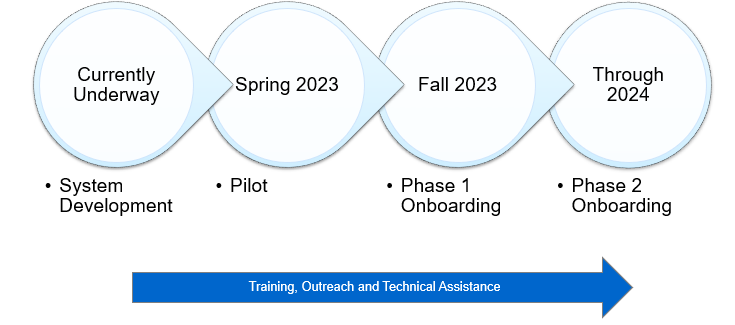 Síntesis de la imagen:Actividades en marcha: Creación del sistemaPrimavera de 2023: Prueba pilotoOtoño de 2023: Incorporación de la Fase 1A lo largo de 2024: Incorporación de la Fase 2Imagen 30: AgendaComentarios del públicoImagen 31: ¡MassHealth desea saber su opinión!¿Cuáles cree usted que son los efectos clave en la implementación de la EVV y tiene sugerencias para que MassHealth las considere a medida que tratemos dichos efectos?Se dará prioridad a los comentarios en el siguiente orden:Un representante de MassHealth leerá los comentarios enviados en la sección de comentarios.Un representante de MassHealth llamará a las personas usando la función “raise hand” (levantar la mano).Los asistentes podrán quitar la función de silenciado y brindar opiniones.Durante las Sesiones públicas para escuchar comentarios, MassHealth no responderá a los comentarios. Por favor, formule sus opiniones en forma de comentarios.MassHealth está aquí para escuchar, y no podemos responder a las preguntas durante las Sesiones públicas para escuchar comentarios.Si el tiempo no nos alcanza y no llegamos a tratar su pregunta, MassHealth acepta comentarios en cualquier momento en PCAfeedback@massmail.state.ma.usImagen 32: ¡Muchas gracias!Se pueden enviar comentarios adicionales a MassHealth por correo electrónico a: PCAfeedback@massmail.state.ma.us